How to login the web interface of Powerline Extender?Step 1: Open the browser and input plc.tendawifi.com in address bar to login setup page. By default, password is “admin”.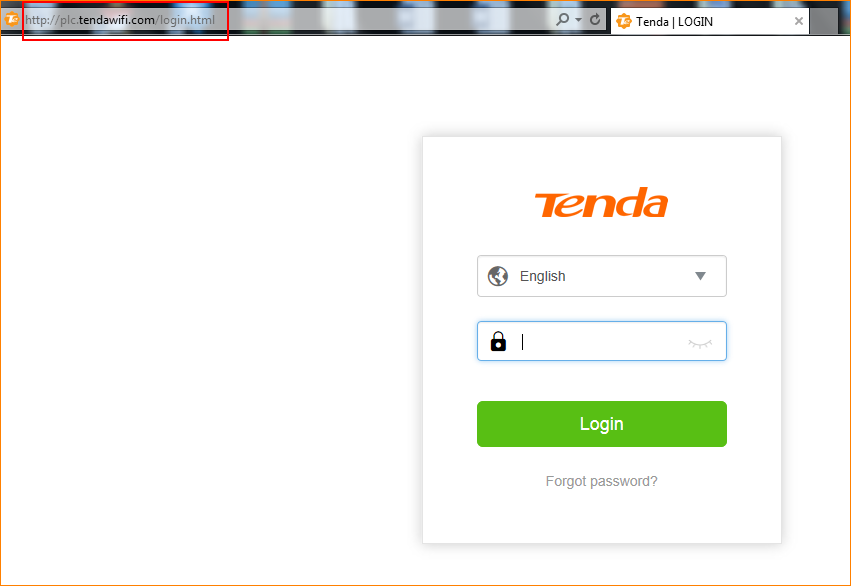 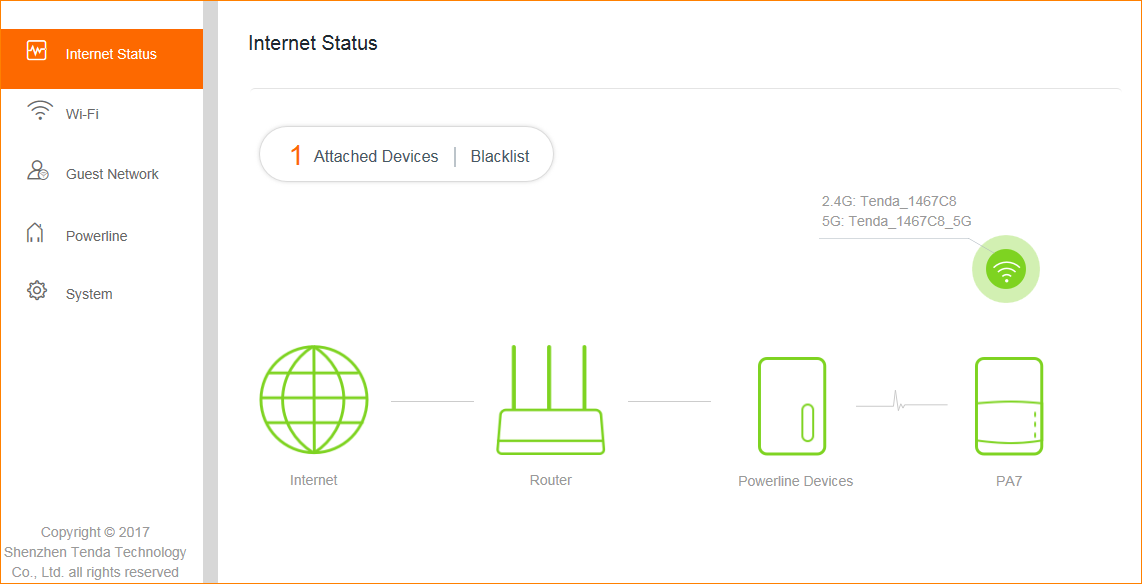 